-------                                                                                                                                                          Форма 5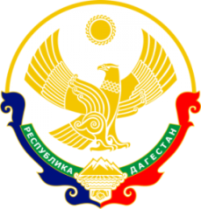 МИНИСТЕРСТВО ОБРАЗОВАНИЯ И НАУКИРЕСПУБЛИКИ ДАГЕСТАНМКОУ «Бугленская СОШ имени  Ш.И.Шихсаидова.»Россия Республика Дагестан, 368214, Буйнакский район, с. БУГЛЕН,  ул. Спортивная e-mail :buglen_school@mail.ru    ОГРН:1030500714793 ИНН:0507009667Отчето проделанной работе в МКОУ «Бугленская сош  им. Ш. И. Шихсаидова» по противодействию экстремизму и терроризму.(1квартал 2019г.)№НаименованиемероприятияСодержание мероприятияКонтингент уч-сяПриглашенные лицадата проведения1.Беседа старшеклассников  с представителями АТКв школе состоялась встреча учеников 7-11 кл с представителями отдела РУО по просветительству муфтията РД. Беседу провели: руководитель отдела РУО по просветительству муфтията РД Жабраил Гаджи Багатыров,секретарь АТК Буйнакского района, инспектор ПДН Багаутдинова З.Гости ответили на многочисленные вопросы учащихся, рассказали  о нормах поведения дома ,на улице, в общественных местах. 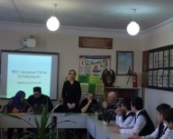 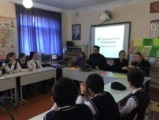 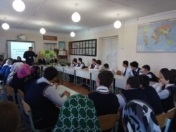 7-11(60)руководитель отдела РУО по просветительству муфтия та РД Жабраил Гаджи Багатыров, секретарь  АТК по Буйнакскому району, инспектор ПДН18.02.2.«О действиях граждан при установлении уровней террористической опасности».(лекция)Рук. безопасности Шанавазов С.Ф провел разъяснительную беседу о правилах поведения при захвате в заложники, при совершении террористического акта. . 1-11230уч-16.02.3.Тренировочная эвакуация из здания школыПрактическая отработка действий по  эвакуации учащихся и работников  при угрозе возникновения ЧС и террористического акта. В соответствии с учебно-воспитательным планом школы.  Фактическое время эвакуации составила 1м40сек сек., что соответствует расчетному времени эвакуации.    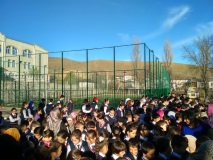 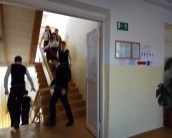 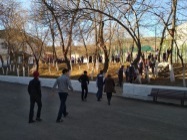 1-11кл230 уч-сяв квартал 1 раз4.